UNDERGRADUATE CURRICULUM COMMITTEE (UCC)
PROPOSAL FORM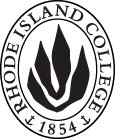 Cover page	scroll over blue text to see further important instructions: please read.N.B. DO NOT USE HIGHLIGHT, please DELETE THE WORDS THAT DO NOT APPLY TO YOUR PROPOSALALL numbers in section (A) need to be completed, including the impact ones.B.  NEW OR REVISED COURSES  DO NOT use highlight. Delete this whole page if the proposal does not include a new or revised course.C. Program Proposals   complete only what is relevant to your proposal Delete this whole page if the proposal is not revising, creating, deleting or suspending any progam.D. SignaturesChanges that affect General Education in any way MUST be approved by ALL Deans and COGE Chair.Changes that directly impact more than one department/program MUST have the signatures of all relevant department chairs, program directors, and relevant dean (e.g. when creating/revising a program using courses from other departments/programs). Check UCC manual 4.2 for further guidelines on whether the signatures need to be approval or acknowledgement.Proposals that do not have appropriate approval signatures will not be considered. Type in name of person signing and their position/affiliation.Send electronic files of this proposal and accompanying catalog copy to curriculum@ric.edu and a printed or electronic signature copy of this form to the current Chair of UCC. Check UCC website for due dates.D.1. Approvals:   required from programs/departments/deans who originate the proposal.  may include multiple departments, e.g., for joint/interdisciplinary prposals. A.1. Course or programART 470 Web design: principles and practicestudio Art Programs: BA and BFA in studio artART 470 Web design: principles and practicestudio Art Programs: BA and BFA in studio artART 470 Web design: principles and practicestudio Art Programs: BA and BFA in studio artART 470 Web design: principles and practicestudio Art Programs: BA and BFA in studio artReplacing A.2. Proposal typeCourse: revisionProgram: revisionCourse: revisionProgram: revisionCourse: revisionProgram: revisionCourse: revisionProgram: revisionA.3. OriginatorNancy BockbraderHome departmentARTARTARTA.4. Context and Rationale The art department proposes that:• ART 470: Web Design: Principles and Practice and a new course, ART 471 Advanced Typography be required for the Graphic Design concentration in the BA and BFA in Studio Art Programs, • the reference to ARTM 521 be deleted from the course description of ART 470.• the prerequisite of ART 470 be changed from completion of a 400-level studio course to completion of ART 324: Graphic Design II.• the credits will be reduced from 4 to 3 credits. Since 80 credit hours are the limit for professional studio art programs and at 4 credits this would have made it 81 for those taking this concentration, so this will ensure the program total credits remain at 80 for all students. Also, the course was created as 4 credits so it could be cross-listed with the Media Studies graduate course ARTM 521, but that program is currently inactive and the course fits the undergraduate program better as a 3 credit, which is sufficient time to convey its material to undergraduates. • ART 470 be offered Fall semester only instead of both Fall and Spring.RationaleThe 2017 AIGA Eye On Design Conference’s symposia included “What Will A Designer + Their Job Look Like in 2025?”.  During this event questions such as “What principles underlie design practice and design education in the knowledge economy” were considered. A portion of the resulting discussions included a report finding that “traditional graphic design jobs are on the decline”, and that “design positions in “networked communications” [social media, app design, basically anything to do with the internet],” … “are expected to increase by 27%” between 2014 and 2024.”https://eyeondesign.aiga.org/what-will-a-design-job-in-2025-look-like/In a recent review of junior positions on AIGA’s Design Jobs listing it was observed that web design and related skills (html, css, scripting languages, etc.) are increasing listed as preferred or required for entry-level jobs.https://designjobs.aiga.org/Although we have adjusted our ART 404: Graphic Design III course to include an introduction to web design, it is essential for students to also complete ART 470: Web Design: Principles & Practice in order to gain sufficient competency. We are changing the prerequisite to ART 324: Graphic Design II in order to provide additional time for students to complete this course. The course content in ART 404: Graphic Design III will be adjusted accordingly.We plan to offer ART 470: Web Design; Principles and Practice Fall semester only instead of both Fall and Spring semesters to insure higher enrollment.The significance of web design within a graphic design curriculum can be observed in other higher education graphic design programs. In a review of three local/regional colleges, it was found that one or more web design (or design for the screen) courses were part of the graphic design curriculum.For example:RISD’s BFA in Graphic Design curriculum includes Web Design, Editorial Design for the Screen, and Graphic Design for the Web. https://www.risd.edu/academics/graphic-design/undergraduate/University of Massachusetts Dartmouth’s BFA in Graphic Design program requires Web Typography in addition other graphic design concentration courses.https://www.umassd.edu/media/umassdartmouth/collegeofvisualandperformingarts/undergradcurriculumguides/Graphic_Design_Advising_Guide_2018_(PDF).pdfJohnson & Wales University’s BS in Graphic Design program requires one course in web design.https://catalog.jwu.edu/programsofstudy/engineering-design/graphic-design-bs/providence/?_ga=2.150361078.1154327771.1540900303-543479186.1540900303&_gac=1.21015241.1540900303.Cj0KCQjwguDeBRDCARIsAGxuU8ZRrmBlHqwasruS3Stwc-WPHgKLwRVwhUXoLdMgngLo3tBTY3Oo1CkaAlFSEALw_wcBCourse Description ChangeART 470: Web Design, Principles and Practice was originally cross-listed with a course in the Media Studies program, “ART 521: Electronic Media Production I”. Since the Media Studies program is currently not active, and will likely be greatly altered in the future it is proposed that the course description no longer include a reference to ARTM 521.Impact on students and facultyCompletion of ART 470: Web Design: Principles and Practice and ART 471 Advanced Typography will insure a more comprehensive learning experience for students. The knowledge/skills acquired will be instrumental in the transition to professional practice and/or graduate study, and the work produced will enhance student portfolios. Listing ART 470: Web Design and ART 471 Advanced Typography as required courses would advertise our curriculum to prospective and current students more effectively. Requiring web design will align our program with other local, regional and national programs. A more robust program of study may attract prospective students. This may help to insure fully enrolled courses and full compensation for faculty.The art department proposes that:• ART 470: Web Design: Principles and Practice and a new course, ART 471 Advanced Typography be required for the Graphic Design concentration in the BA and BFA in Studio Art Programs, • the reference to ARTM 521 be deleted from the course description of ART 470.• the prerequisite of ART 470 be changed from completion of a 400-level studio course to completion of ART 324: Graphic Design II.• the credits will be reduced from 4 to 3 credits. Since 80 credit hours are the limit for professional studio art programs and at 4 credits this would have made it 81 for those taking this concentration, so this will ensure the program total credits remain at 80 for all students. Also, the course was created as 4 credits so it could be cross-listed with the Media Studies graduate course ARTM 521, but that program is currently inactive and the course fits the undergraduate program better as a 3 credit, which is sufficient time to convey its material to undergraduates. • ART 470 be offered Fall semester only instead of both Fall and Spring.RationaleThe 2017 AIGA Eye On Design Conference’s symposia included “What Will A Designer + Their Job Look Like in 2025?”.  During this event questions such as “What principles underlie design practice and design education in the knowledge economy” were considered. A portion of the resulting discussions included a report finding that “traditional graphic design jobs are on the decline”, and that “design positions in “networked communications” [social media, app design, basically anything to do with the internet],” … “are expected to increase by 27%” between 2014 and 2024.”https://eyeondesign.aiga.org/what-will-a-design-job-in-2025-look-like/In a recent review of junior positions on AIGA’s Design Jobs listing it was observed that web design and related skills (html, css, scripting languages, etc.) are increasing listed as preferred or required for entry-level jobs.https://designjobs.aiga.org/Although we have adjusted our ART 404: Graphic Design III course to include an introduction to web design, it is essential for students to also complete ART 470: Web Design: Principles & Practice in order to gain sufficient competency. We are changing the prerequisite to ART 324: Graphic Design II in order to provide additional time for students to complete this course. The course content in ART 404: Graphic Design III will be adjusted accordingly.We plan to offer ART 470: Web Design; Principles and Practice Fall semester only instead of both Fall and Spring semesters to insure higher enrollment.The significance of web design within a graphic design curriculum can be observed in other higher education graphic design programs. In a review of three local/regional colleges, it was found that one or more web design (or design for the screen) courses were part of the graphic design curriculum.For example:RISD’s BFA in Graphic Design curriculum includes Web Design, Editorial Design for the Screen, and Graphic Design for the Web. https://www.risd.edu/academics/graphic-design/undergraduate/University of Massachusetts Dartmouth’s BFA in Graphic Design program requires Web Typography in addition other graphic design concentration courses.https://www.umassd.edu/media/umassdartmouth/collegeofvisualandperformingarts/undergradcurriculumguides/Graphic_Design_Advising_Guide_2018_(PDF).pdfJohnson & Wales University’s BS in Graphic Design program requires one course in web design.https://catalog.jwu.edu/programsofstudy/engineering-design/graphic-design-bs/providence/?_ga=2.150361078.1154327771.1540900303-543479186.1540900303&_gac=1.21015241.1540900303.Cj0KCQjwguDeBRDCARIsAGxuU8ZRrmBlHqwasruS3Stwc-WPHgKLwRVwhUXoLdMgngLo3tBTY3Oo1CkaAlFSEALw_wcBCourse Description ChangeART 470: Web Design, Principles and Practice was originally cross-listed with a course in the Media Studies program, “ART 521: Electronic Media Production I”. Since the Media Studies program is currently not active, and will likely be greatly altered in the future it is proposed that the course description no longer include a reference to ARTM 521.Impact on students and facultyCompletion of ART 470: Web Design: Principles and Practice and ART 471 Advanced Typography will insure a more comprehensive learning experience for students. The knowledge/skills acquired will be instrumental in the transition to professional practice and/or graduate study, and the work produced will enhance student portfolios. Listing ART 470: Web Design and ART 471 Advanced Typography as required courses would advertise our curriculum to prospective and current students more effectively. Requiring web design will align our program with other local, regional and national programs. A more robust program of study may attract prospective students. This may help to insure fully enrolled courses and full compensation for faculty.The art department proposes that:• ART 470: Web Design: Principles and Practice and a new course, ART 471 Advanced Typography be required for the Graphic Design concentration in the BA and BFA in Studio Art Programs, • the reference to ARTM 521 be deleted from the course description of ART 470.• the prerequisite of ART 470 be changed from completion of a 400-level studio course to completion of ART 324: Graphic Design II.• the credits will be reduced from 4 to 3 credits. Since 80 credit hours are the limit for professional studio art programs and at 4 credits this would have made it 81 for those taking this concentration, so this will ensure the program total credits remain at 80 for all students. Also, the course was created as 4 credits so it could be cross-listed with the Media Studies graduate course ARTM 521, but that program is currently inactive and the course fits the undergraduate program better as a 3 credit, which is sufficient time to convey its material to undergraduates. • ART 470 be offered Fall semester only instead of both Fall and Spring.RationaleThe 2017 AIGA Eye On Design Conference’s symposia included “What Will A Designer + Their Job Look Like in 2025?”.  During this event questions such as “What principles underlie design practice and design education in the knowledge economy” were considered. A portion of the resulting discussions included a report finding that “traditional graphic design jobs are on the decline”, and that “design positions in “networked communications” [social media, app design, basically anything to do with the internet],” … “are expected to increase by 27%” between 2014 and 2024.”https://eyeondesign.aiga.org/what-will-a-design-job-in-2025-look-like/In a recent review of junior positions on AIGA’s Design Jobs listing it was observed that web design and related skills (html, css, scripting languages, etc.) are increasing listed as preferred or required for entry-level jobs.https://designjobs.aiga.org/Although we have adjusted our ART 404: Graphic Design III course to include an introduction to web design, it is essential for students to also complete ART 470: Web Design: Principles & Practice in order to gain sufficient competency. We are changing the prerequisite to ART 324: Graphic Design II in order to provide additional time for students to complete this course. The course content in ART 404: Graphic Design III will be adjusted accordingly.We plan to offer ART 470: Web Design; Principles and Practice Fall semester only instead of both Fall and Spring semesters to insure higher enrollment.The significance of web design within a graphic design curriculum can be observed in other higher education graphic design programs. In a review of three local/regional colleges, it was found that one or more web design (or design for the screen) courses were part of the graphic design curriculum.For example:RISD’s BFA in Graphic Design curriculum includes Web Design, Editorial Design for the Screen, and Graphic Design for the Web. https://www.risd.edu/academics/graphic-design/undergraduate/University of Massachusetts Dartmouth’s BFA in Graphic Design program requires Web Typography in addition other graphic design concentration courses.https://www.umassd.edu/media/umassdartmouth/collegeofvisualandperformingarts/undergradcurriculumguides/Graphic_Design_Advising_Guide_2018_(PDF).pdfJohnson & Wales University’s BS in Graphic Design program requires one course in web design.https://catalog.jwu.edu/programsofstudy/engineering-design/graphic-design-bs/providence/?_ga=2.150361078.1154327771.1540900303-543479186.1540900303&_gac=1.21015241.1540900303.Cj0KCQjwguDeBRDCARIsAGxuU8ZRrmBlHqwasruS3Stwc-WPHgKLwRVwhUXoLdMgngLo3tBTY3Oo1CkaAlFSEALw_wcBCourse Description ChangeART 470: Web Design, Principles and Practice was originally cross-listed with a course in the Media Studies program, “ART 521: Electronic Media Production I”. Since the Media Studies program is currently not active, and will likely be greatly altered in the future it is proposed that the course description no longer include a reference to ARTM 521.Impact on students and facultyCompletion of ART 470: Web Design: Principles and Practice and ART 471 Advanced Typography will insure a more comprehensive learning experience for students. The knowledge/skills acquired will be instrumental in the transition to professional practice and/or graduate study, and the work produced will enhance student portfolios. Listing ART 470: Web Design and ART 471 Advanced Typography as required courses would advertise our curriculum to prospective and current students more effectively. Requiring web design will align our program with other local, regional and national programs. A more robust program of study may attract prospective students. This may help to insure fully enrolled courses and full compensation for faculty.The art department proposes that:• ART 470: Web Design: Principles and Practice and a new course, ART 471 Advanced Typography be required for the Graphic Design concentration in the BA and BFA in Studio Art Programs, • the reference to ARTM 521 be deleted from the course description of ART 470.• the prerequisite of ART 470 be changed from completion of a 400-level studio course to completion of ART 324: Graphic Design II.• the credits will be reduced from 4 to 3 credits. Since 80 credit hours are the limit for professional studio art programs and at 4 credits this would have made it 81 for those taking this concentration, so this will ensure the program total credits remain at 80 for all students. Also, the course was created as 4 credits so it could be cross-listed with the Media Studies graduate course ARTM 521, but that program is currently inactive and the course fits the undergraduate program better as a 3 credit, which is sufficient time to convey its material to undergraduates. • ART 470 be offered Fall semester only instead of both Fall and Spring.RationaleThe 2017 AIGA Eye On Design Conference’s symposia included “What Will A Designer + Their Job Look Like in 2025?”.  During this event questions such as “What principles underlie design practice and design education in the knowledge economy” were considered. A portion of the resulting discussions included a report finding that “traditional graphic design jobs are on the decline”, and that “design positions in “networked communications” [social media, app design, basically anything to do with the internet],” … “are expected to increase by 27%” between 2014 and 2024.”https://eyeondesign.aiga.org/what-will-a-design-job-in-2025-look-like/In a recent review of junior positions on AIGA’s Design Jobs listing it was observed that web design and related skills (html, css, scripting languages, etc.) are increasing listed as preferred or required for entry-level jobs.https://designjobs.aiga.org/Although we have adjusted our ART 404: Graphic Design III course to include an introduction to web design, it is essential for students to also complete ART 470: Web Design: Principles & Practice in order to gain sufficient competency. We are changing the prerequisite to ART 324: Graphic Design II in order to provide additional time for students to complete this course. The course content in ART 404: Graphic Design III will be adjusted accordingly.We plan to offer ART 470: Web Design; Principles and Practice Fall semester only instead of both Fall and Spring semesters to insure higher enrollment.The significance of web design within a graphic design curriculum can be observed in other higher education graphic design programs. In a review of three local/regional colleges, it was found that one or more web design (or design for the screen) courses were part of the graphic design curriculum.For example:RISD’s BFA in Graphic Design curriculum includes Web Design, Editorial Design for the Screen, and Graphic Design for the Web. https://www.risd.edu/academics/graphic-design/undergraduate/University of Massachusetts Dartmouth’s BFA in Graphic Design program requires Web Typography in addition other graphic design concentration courses.https://www.umassd.edu/media/umassdartmouth/collegeofvisualandperformingarts/undergradcurriculumguides/Graphic_Design_Advising_Guide_2018_(PDF).pdfJohnson & Wales University’s BS in Graphic Design program requires one course in web design.https://catalog.jwu.edu/programsofstudy/engineering-design/graphic-design-bs/providence/?_ga=2.150361078.1154327771.1540900303-543479186.1540900303&_gac=1.21015241.1540900303.Cj0KCQjwguDeBRDCARIsAGxuU8ZRrmBlHqwasruS3Stwc-WPHgKLwRVwhUXoLdMgngLo3tBTY3Oo1CkaAlFSEALw_wcBCourse Description ChangeART 470: Web Design, Principles and Practice was originally cross-listed with a course in the Media Studies program, “ART 521: Electronic Media Production I”. Since the Media Studies program is currently not active, and will likely be greatly altered in the future it is proposed that the course description no longer include a reference to ARTM 521.Impact on students and facultyCompletion of ART 470: Web Design: Principles and Practice and ART 471 Advanced Typography will insure a more comprehensive learning experience for students. The knowledge/skills acquired will be instrumental in the transition to professional practice and/or graduate study, and the work produced will enhance student portfolios. Listing ART 470: Web Design and ART 471 Advanced Typography as required courses would advertise our curriculum to prospective and current students more effectively. Requiring web design will align our program with other local, regional and national programs. A more robust program of study may attract prospective students. This may help to insure fully enrolled courses and full compensation for faculty.The art department proposes that:• ART 470: Web Design: Principles and Practice and a new course, ART 471 Advanced Typography be required for the Graphic Design concentration in the BA and BFA in Studio Art Programs, • the reference to ARTM 521 be deleted from the course description of ART 470.• the prerequisite of ART 470 be changed from completion of a 400-level studio course to completion of ART 324: Graphic Design II.• the credits will be reduced from 4 to 3 credits. Since 80 credit hours are the limit for professional studio art programs and at 4 credits this would have made it 81 for those taking this concentration, so this will ensure the program total credits remain at 80 for all students. Also, the course was created as 4 credits so it could be cross-listed with the Media Studies graduate course ARTM 521, but that program is currently inactive and the course fits the undergraduate program better as a 3 credit, which is sufficient time to convey its material to undergraduates. • ART 470 be offered Fall semester only instead of both Fall and Spring.RationaleThe 2017 AIGA Eye On Design Conference’s symposia included “What Will A Designer + Their Job Look Like in 2025?”.  During this event questions such as “What principles underlie design practice and design education in the knowledge economy” were considered. A portion of the resulting discussions included a report finding that “traditional graphic design jobs are on the decline”, and that “design positions in “networked communications” [social media, app design, basically anything to do with the internet],” … “are expected to increase by 27%” between 2014 and 2024.”https://eyeondesign.aiga.org/what-will-a-design-job-in-2025-look-like/In a recent review of junior positions on AIGA’s Design Jobs listing it was observed that web design and related skills (html, css, scripting languages, etc.) are increasing listed as preferred or required for entry-level jobs.https://designjobs.aiga.org/Although we have adjusted our ART 404: Graphic Design III course to include an introduction to web design, it is essential for students to also complete ART 470: Web Design: Principles & Practice in order to gain sufficient competency. We are changing the prerequisite to ART 324: Graphic Design II in order to provide additional time for students to complete this course. The course content in ART 404: Graphic Design III will be adjusted accordingly.We plan to offer ART 470: Web Design; Principles and Practice Fall semester only instead of both Fall and Spring semesters to insure higher enrollment.The significance of web design within a graphic design curriculum can be observed in other higher education graphic design programs. In a review of three local/regional colleges, it was found that one or more web design (or design for the screen) courses were part of the graphic design curriculum.For example:RISD’s BFA in Graphic Design curriculum includes Web Design, Editorial Design for the Screen, and Graphic Design for the Web. https://www.risd.edu/academics/graphic-design/undergraduate/University of Massachusetts Dartmouth’s BFA in Graphic Design program requires Web Typography in addition other graphic design concentration courses.https://www.umassd.edu/media/umassdartmouth/collegeofvisualandperformingarts/undergradcurriculumguides/Graphic_Design_Advising_Guide_2018_(PDF).pdfJohnson & Wales University’s BS in Graphic Design program requires one course in web design.https://catalog.jwu.edu/programsofstudy/engineering-design/graphic-design-bs/providence/?_ga=2.150361078.1154327771.1540900303-543479186.1540900303&_gac=1.21015241.1540900303.Cj0KCQjwguDeBRDCARIsAGxuU8ZRrmBlHqwasruS3Stwc-WPHgKLwRVwhUXoLdMgngLo3tBTY3Oo1CkaAlFSEALw_wcBCourse Description ChangeART 470: Web Design, Principles and Practice was originally cross-listed with a course in the Media Studies program, “ART 521: Electronic Media Production I”. Since the Media Studies program is currently not active, and will likely be greatly altered in the future it is proposed that the course description no longer include a reference to ARTM 521.Impact on students and facultyCompletion of ART 470: Web Design: Principles and Practice and ART 471 Advanced Typography will insure a more comprehensive learning experience for students. The knowledge/skills acquired will be instrumental in the transition to professional practice and/or graduate study, and the work produced will enhance student portfolios. Listing ART 470: Web Design and ART 471 Advanced Typography as required courses would advertise our curriculum to prospective and current students more effectively. Requiring web design will align our program with other local, regional and national programs. A more robust program of study may attract prospective students. This may help to insure fully enrolled courses and full compensation for faculty.A.5. Student impactAn essential learning experience directly related to professional practice will be offered. An essential learning experience directly related to professional practice will be offered. An essential learning experience directly related to professional practice will be offered. An essential learning experience directly related to professional practice will be offered. An essential learning experience directly related to professional practice will be offered. A.6. Impact on other programs NoneNoneNoneNoneNoneA.7. Resource impactFaculty PT & FT: No new faculty will neededNo new faculty will neededNo new faculty will neededNo new faculty will neededA.7. Resource impactLibrary:No additional library resources will be needed.No additional library resources will be needed.No additional library resources will be needed.No additional library resources will be needed.A.7. Resource impactTechnologyNo additional technology resources will be needed.No additional technology resources will be needed.No additional technology resources will be needed.No additional technology resources will be needed.A.7. Resource impactFacilities:No special facilities will be needed.No special facilities will be needed.No special facilities will be needed.No special facilities will be needed.A.8. Semester effectiveFall 2019 A.9. Rationale if sooner than next Fall A.9. Rationale if sooner than next FallA.10. INSTRUCTIONS FOR CATALOG COPY:  This single file copy must include ALL relevant pages from the college catalog, and show how the catalog will be revised.  (1) Go to the “Forms and Information” page on the UCC website. Scroll down until you see the Word files for the current catalog. (2) Download ALL catalog sections relevant for this proposal, including course descriptions and/or other affected programs.  (3) Place ALL relevant catalog copy into a single file. Put page breaks between sections and delete any catalog pages not relevant for this proposal. (4) Using the track changes function, revise the catalog pages to demonstrate what the information should look like in next year’s catalog.  (5) Check the revised catalog pages against the proposal form, especially making sure that program totals are correct if adding/deleting course credits. If new copy, indicate where it should go in the catalog. If making related proposals a single catalog copy that includes all is acceptable. Send as a separate file along with this form.A.10. INSTRUCTIONS FOR CATALOG COPY:  This single file copy must include ALL relevant pages from the college catalog, and show how the catalog will be revised.  (1) Go to the “Forms and Information” page on the UCC website. Scroll down until you see the Word files for the current catalog. (2) Download ALL catalog sections relevant for this proposal, including course descriptions and/or other affected programs.  (3) Place ALL relevant catalog copy into a single file. Put page breaks between sections and delete any catalog pages not relevant for this proposal. (4) Using the track changes function, revise the catalog pages to demonstrate what the information should look like in next year’s catalog.  (5) Check the revised catalog pages against the proposal form, especially making sure that program totals are correct if adding/deleting course credits. If new copy, indicate where it should go in the catalog. If making related proposals a single catalog copy that includes all is acceptable. Send as a separate file along with this form.A.10. INSTRUCTIONS FOR CATALOG COPY:  This single file copy must include ALL relevant pages from the college catalog, and show how the catalog will be revised.  (1) Go to the “Forms and Information” page on the UCC website. Scroll down until you see the Word files for the current catalog. (2) Download ALL catalog sections relevant for this proposal, including course descriptions and/or other affected programs.  (3) Place ALL relevant catalog copy into a single file. Put page breaks between sections and delete any catalog pages not relevant for this proposal. (4) Using the track changes function, revise the catalog pages to demonstrate what the information should look like in next year’s catalog.  (5) Check the revised catalog pages against the proposal form, especially making sure that program totals are correct if adding/deleting course credits. If new copy, indicate where it should go in the catalog. If making related proposals a single catalog copy that includes all is acceptable. Send as a separate file along with this form.A.10. INSTRUCTIONS FOR CATALOG COPY:  This single file copy must include ALL relevant pages from the college catalog, and show how the catalog will be revised.  (1) Go to the “Forms and Information” page on the UCC website. Scroll down until you see the Word files for the current catalog. (2) Download ALL catalog sections relevant for this proposal, including course descriptions and/or other affected programs.  (3) Place ALL relevant catalog copy into a single file. Put page breaks between sections and delete any catalog pages not relevant for this proposal. (4) Using the track changes function, revise the catalog pages to demonstrate what the information should look like in next year’s catalog.  (5) Check the revised catalog pages against the proposal form, especially making sure that program totals are correct if adding/deleting course credits. If new copy, indicate where it should go in the catalog. If making related proposals a single catalog copy that includes all is acceptable. Send as a separate file along with this form.A.10. INSTRUCTIONS FOR CATALOG COPY:  This single file copy must include ALL relevant pages from the college catalog, and show how the catalog will be revised.  (1) Go to the “Forms and Information” page on the UCC website. Scroll down until you see the Word files for the current catalog. (2) Download ALL catalog sections relevant for this proposal, including course descriptions and/or other affected programs.  (3) Place ALL relevant catalog copy into a single file. Put page breaks between sections and delete any catalog pages not relevant for this proposal. (4) Using the track changes function, revise the catalog pages to demonstrate what the information should look like in next year’s catalog.  (5) Check the revised catalog pages against the proposal form, especially making sure that program totals are correct if adding/deleting course credits. If new copy, indicate where it should go in the catalog. If making related proposals a single catalog copy that includes all is acceptable. Send as a separate file along with this form.A.10. INSTRUCTIONS FOR CATALOG COPY:  This single file copy must include ALL relevant pages from the college catalog, and show how the catalog will be revised.  (1) Go to the “Forms and Information” page on the UCC website. Scroll down until you see the Word files for the current catalog. (2) Download ALL catalog sections relevant for this proposal, including course descriptions and/or other affected programs.  (3) Place ALL relevant catalog copy into a single file. Put page breaks between sections and delete any catalog pages not relevant for this proposal. (4) Using the track changes function, revise the catalog pages to demonstrate what the information should look like in next year’s catalog.  (5) Check the revised catalog pages against the proposal form, especially making sure that program totals are correct if adding/deleting course credits. If new copy, indicate where it should go in the catalog. If making related proposals a single catalog copy that includes all is acceptable. Send as a separate file along with this form.Old (for revisions only)Only include information that is being revised, otherwise leave blank (delete provided examples that do not apply)NewExamples are provided for guidance, delete the ones that do not applyB.1. Course prefix and number ART 470B.2. Cross listing number if anyB.3. Course title Web Design: Principles and PracticeB.4. Course description B.5. Prerequisite(s)ART 40X: Studio III, or consent of instructor or department chair.ART 324 or consent of instructor or department chair.B.6. OfferedFall and SpringFall B.7. Contact hours B.8. Credit hoursB.9. Justify differences if anyB.10. Grading system B.11. Instructional methodsB.12.CategoriesB.13. Is this an Honors course?NOB.14. General EducationN.B. Connections must include at least 50% Standard Classroom instruction.NOB.15. How will student performance be evaluated?B.16. Redundancy statementB. 17. Other changes, if anythe reference to “Students cannot receive credit for both ART 470 and ARTM 521” at the close of the description should be deleted.the reference to “Students cannot receive credit for both ART 470 and ARTM 521” at the close of the description should be deleted.Old (for revisions only)New/revisedC.1. EnrollmentsNOTE: Enrollment data includes ART 380 and 450. These were the course numbers used before ART 470: Web Design was established as a course. The section of 550 was for a graduate student in the Art Education program.Spring ’15: ART 380: - 9 Fall ’15: ART 450: 7 & 550: 1 - 8Spring ’16: ART 450:  10Spring ’17: ART 470:  8Fall ’18: ART 470: 9Total: 44Enrollment Data for the Graphic Design ProgramOur 2016 NASAD self-study reported 38 – 44 students in the graphic design concentration: BA Program: 35–40 BFA Program: 3–4As of Fall 2018, the Art Department had 49 students in the graphic design concentration—44 BA and 5 BFA students.* Although future enrollments at RIC are predicted to decrease, it bodes well that an updated graphic design curriculum that responds to the trajectory of the graphic design profession will continue to attract students. C.2. Admission requirementsC.3. Retention requirementsC.4. Course requirements for each program optionBA Studio ART
Course RequirementsStudio FoundationsArt History and CriticismONE COURSE fromONE COURSE fromCourses in ConcentrationStudents select a studio concentration in ceramics, digital media, graphic design, metalsmithing and jewelry, painting, photography, printmaking, or sculpture.Painting: X=1; Ceramics: X=2; Sculpture: X=3; Graphic Design: X=4; Metalsmithing and Jewelry: X=5; Photography: X=6; Printmaking: X=7; Digital Media: X=8.Electives	Total Credit Hours: 61-63…………………………………….BFA Studio ART
Course RequirementsStudio FoundationsArt History and CriticismONE COURSE fromONE COURSE fromCourses in ConcentrationStudents select a studio concentration in ceramics, digital media, graphic design, metalsmithing and jewelry, painting, photography, printmaking, or sculpture.Painting: X=1; Ceramics: X=2; Sculpture: X=3; Graphic Design: X=4; Metalsmithing and Jewelry: X=5; Photography: X=6; Printmaking: X=7; Digital Media: X=8.Studio Electives FIVE COURSES, at least one of which must be at the 400-level, chosen with consent of advisor. Total Credit Hours: 80BA Studio ART
Course RequirementsStudio FoundationsArt History and CriticismONE COURSE fromONE COURSE fromCourses in ConcentrationStudents select a studio concentration in ceramics, digital media, graphic design, metalsmithing and jewelry, painting, photography, printmaking, or sculpture.Painting: X=1; Ceramics: X=2; Sculpture: X=3; Graphic Design: X=4; Metalsmithing and Jewelry: X=5; Photography: X=6; Printmaking: X=7; Digital Media: X=8.Electives	Note: Students in the graphic design concentration must complete ART 470: Web Design: Principles and Practice AND ART 471: Advanced Typography as two of the following Electives.	Total Credit Hours: 61-63…………………………………….BFA Studio ART 
Course RequirementsStudio FoundationsArt History and CriticismONE COURSE fromONE COURSE fromCourses in ConcentrationStudents select a studio concentration in ceramics, digital media, graphic design, metalsmithing and jewelry, painting, photography, printmaking, or sculpture.Painting: X=1; Ceramics: X=2; Sculpture: X=3; Graphic Design: X=4; Metalsmithing and Jewelry: X=5; Photography: X=6; Printmaking: X=7; Digital Media: X=8.Studio Electives: Note: Students in the graphic design concentration must complete ART 470: Web Design: Principles & Practice AND ART 471: Advanced Typography as two of the following Electives.FIVE COURSES, at least one of which must be at the 400-level, chosen with consent of advisor. Total Credit Hours: 80C.5. Credit count for each program optionRemain the same.C.6. Other changes if anyC.7  Program goalsNeeded for all new programsNamePosition/affiliationSignatureDateDoug BoschChair of the Art DepartmentEarl SimsonDean of Arts & Sciences